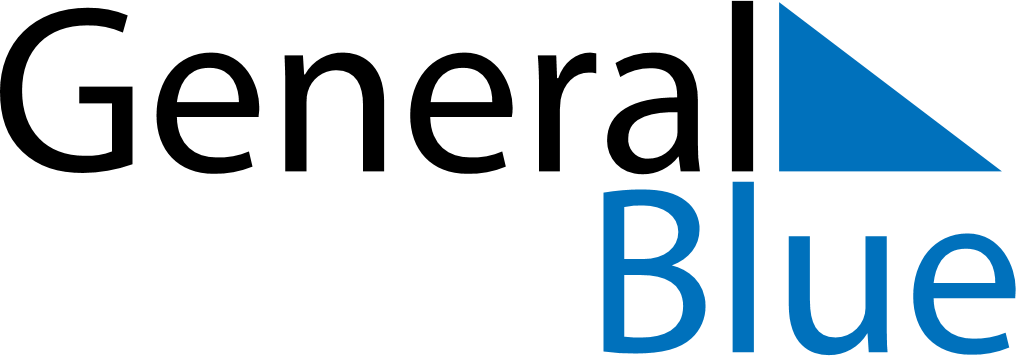 March 2159March 2159March 2159March 2159March 2159SundayMondayTuesdayWednesdayThursdayFridaySaturday12345678910111213141516171819202122232425262728293031